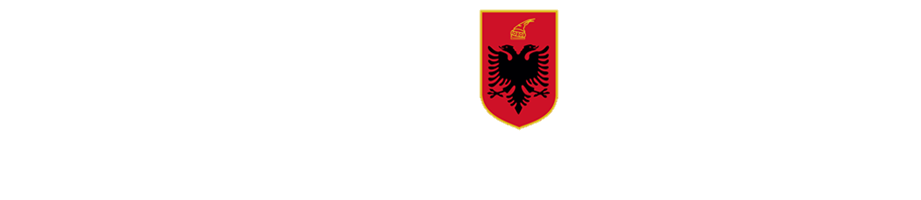 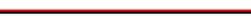                        REPUBLIKA E SHQIPËRISË                         KËSHILLI I MINISTRAVE                  DREJTORIA E SHËRBIMEVE QEVERITARENr.______Prot          				                            Tiranë më,____.____.2019FORMULARI I NJOFTIMIT TË  FITUESIT										18/09/2019Për: “Tv Klan“Procedura e prokurimit: Kërkesë për propozim Numri i referencës së procedurës/lotit: REF-34089-08-22-2019Përshkrim i shkurtër i kontratës: “Shërbim regjie për Konferencën e 41-të Ndërkombëtare (ICDPPC)” Publikime të mëparshme (Nuk ka): Buletini i Njoftimeve Publike [datë] [Numri]Kriteret e përzgjedhjes së fituesit:  çmimi më i ulët  X oferta ekonomikisht më e favorshme Njoftojmë se, kanë qenë pjesëmarrës në procedurë këta ofertues me vlerat përkatëse të ofruara:“Tv Klan“ shpk                                                                J71413001L Emri i plotë i shoqërisë                                                        numri i NIPT-it   Vlera : 1.888.000,00 (një milion e tetëqind e tetëdhjetë e tetë mijë) Lekë pa TVSH T B S 96 SHPK                                                                          K71407001F Emri i plotë i shoqërisë                                                        numri i NIPT-it   Është skualifikuar ofertuesi i mëposhtëm: T B S 96 SHPK    për shkak të mungesës në dokumentacion                                                                   * * *Duke iu referuar procedurës së lartpërmendur, lajmërojmë : “Tv Klan“, se oferta e paraqitur, me një vlerë të përgjithshme 1.888.000,00 (një milion e tetëqind e tetëdhjetë e tetë mijë) Lekë pa TVSH është identifikuar si oferta e suksesshme.Rrjedhimisht, jeni i lutur të paraqisni pranë Drejtorisë së Shërbimeve Qeveritare  sigurimin e kontratës, siç parashikohet në dokumentat e tenderit, brenda 5 ditëve nga dita e marrjes/publikimit të këtij njoftimi. Në rast se nuk pajtoheni me këtë kërkesë, ose tërhiqeni nga nënshkrimi i kontratës, kontrata do t’i akordohet ofertuesit vijues në klasifikimin përfundimtar, oferta e të cilit është dorëzuar me një vlerë të përgjithshme prej [vlera përkatëse e shprehur në fjalë dhe shifra], siç parashikohet në nenin 58 të Ligjit nr.9643 datë 20.11.2006 “Për prokurimin publik”, i ndryshuar.Njoftimi i Klasifikimit është bërë në datë :10/09/2019Ankesa: ka ose jo: Jo(nëse ka) ka marrë përgjigje në datë: